                                                                                                                         ПРОЕКТ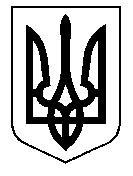 ТАЛЬНІВСЬКА РАЙОННА РАДАЧеркаської областіР  І  Ш  Е  Н  Н  Я                                                                                                                № ________Про безоплатну передачу з спільної  власності територіальних громад сіл і міста Тальнівського району до комунальної власності територіальної громади села Легедзине пам’ятного знаку «Обеліск слави»Відповідно до пункту 20 частини 1  статті 43,  статті 60 Закону України «Про місцеве самоврядування в Україні», Закону України «Про передачу об’єктів права державної та комунальної власності», враховуючи  рішення Легедзинської сільської ради від 22.06.2018 № 26/17 «Про передачу на баланс сільської ради «Обеліска слави»,  який розміщений на території Легедзинської сільської ЗОШ І-ІІІ ступенів» і  подання Тальнівської районної державної адміністрації,  районна рада ВИРІШИЛА:1.   Передати  безоплатно  з спільної власності територіальних громад сіл і міста Тальнівського району (з балансу відділу освіти Тальнівської районної державної адміністрації) до комунальної власності територіальної громади села Легедзине ( на баланс Легедзинської сільської ради) пам’ятного знаку «Обеліск слави», інвентарний номер 103100087, вартістю 12 961,0 грн., залишковою вартістю 0,00 грн., рік  відкриття 1964.2. Відділу освіти райдержадміністрації здійснити передачу майна, вказаного в пункті 1 даного рішення районної ради, відповідно до вимог чинного законодавства України. 3. Акт приймання-передачі в 10-ти денний термін подати на затвердження районній раді.4. Контроль за виконанням рішення покласти на постійну комісію районної ради  з питань  комунальної власності,  промисловості та регуляторної політики.Голова районної ради                                                           В.Любомська